GRUPO EDUCACIONAL PRO CAMPUS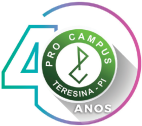 ROTEIRO DA PROVA ONLINE – BIMESTRAL III6º ANO – ENSINO FUNDAMENTAL                                                                                                                                                                                                                                                                                                                                                                                                                                                                                                                                                                                                                                                                                                                                                                                                                                                                                                                                                                                                                                                                                                                                                                                                                                                                                                                                                                                                                                                                                                                                                                                                                                                                                                                                                                                                                                                                                                                                    ORIENTAÇÕES PARA A AVALIAÇÃO BIMESTRAL REMOTACaro(a) aluno(a),Aproxima-se a 3ª Avaliação Bimestral remota. Abaixo, seguem as datas, horários e roteiros das provas. Fiquem atentos às orientações:a) As avaliações conterão 10 questões, que serão de múltipla escolha ou discursiva;b) Valor da prova online 5 pontos;c) A participação, a interação, a assiduidade nas aulas online e realização das atividades propostas pelos professores no AVA poderão gerar os outros 5 pontos na disciplina;d) A prova será disponibilizada no dia e hora (de início e término) marcada no roteiro. Após o horário determinado, a avaliação não estará mais disponível;e) A avaliação deverá ser feita individualmente;f) Depois de clicar em “enviar”, não será possível voltar para a prova;ACESSO: Na data e horário marcado, acesse o site da escola, na aba PRO CAMPUS JÚNIOR, depois em AVALIAÇÕES. Escolha a SÉRIE. Insira o NÚMERO DA SUA MATRÍCULA para iniciar a prova.26/09 (sábado)LÍNGUA PORTUGUESA (8h às 9h30)Capítulos 12 e 13INGLÊS (10h às 11h30)Cap 13 - SPORTS28/09 (segunda-feira)REDAÇÃO (8h às 9h30)Entrevista e TutorialLITERATURA (10h às 11h30)Paradidático O Terror do 6ºB e outras histórias29/09 (terça-feira)CIÊNCIAS (8h às 9h30)Capítulos 11, 12 e 13.ARTE (10h às 11h30)Capítulos 11,12 e 1330/09 (quarta-feira)MATEMÁTICA (8h às 9h30)Capítulo 9 (SAS 2)Multiplicação e divisão de fraçãoCapítulo 12 (SAS 3)Adição e subtração de números decimais Multiplicação e divisão de números decimaisDízimas periódicasCapítulo 13 (SAS 3)Medidas de comprimentoPerímetro de polígonosMedidas de tempo01/10 (quinta-feira)GEOGRAFIA (8h às 9h30)Capítulos 11 e 12FILOSOFIA (10h às 11h30)Capítulos 10, 11, 12 e 1302/10 (sexta-feira)ESPANHOL (8h às 9h30)Lección 11,12 e 13.HISTÓRIA (10h às 11h30)Capítulos 10 e 11GRUPO EDUCACIONAL PRO CAMPUSROTEIRO DA PROVA ONLINE – BIMESTRAL III7º ANO – ENSINO FUNDAMENTAL                                                                                                                                                                                                                                                                                                                                                                                                                                                                                                                                                                                                                                                                                                                                                                                                                                                                                                                                                                                                                                                                                                                                                                                                                                                                                                                                                                                                                                                                                                                                                                                                                                                                                                                                                                                                                                                                                                                                    ORIENTAÇÕES PARA A AVALIAÇÃO BIMESTRAL REMOTACaro(a) aluno(a),Aproxima-se a 3ª Avaliação Bimestral remota. Abaixo, seguem as datas, horários e roteiros das provas. Fiquem atentos às orientações:a) As avaliações conterão 10 questões, que serão de múltipla escolha ou discursiva;b) Valor da prova online 5 pontos;c) A participação, a interação, a assiduidade nas aulas online e realização das atividades propostas pelos professores no AVA poderão gerar os outros 5 pontos na disciplina;d) A prova será disponibilizada no dia e hora (de início e término) marcada no roteiro. Após o horário determinado, a avaliação não estará mais disponível;e) A avaliação deverá ser feita individualmente;f) Depois de clicar em “enviar”, não será possível voltar para a prova;ACESSO: Na data e horário marcado, acesse o site da escola, na aba PRO CAMPUS JÚNIOR, depois em AVALIAÇÕES. Escolha a SÉRIE. Insira o NÚMERO DA SUA MATRÍCULA para iniciar a prova.26/09 (sábado)LÍNGUA PORTUGUESA  (8h às 9h30)Capítulos 12 e 13INGLÊS (10h às 11h30)Capítulo 11 – Balance	Simple past	WH questions with didCapítulo 12 – Hygiene	Uso de: “Used to”28/09 (segunda-feira)REDAÇÃO (8h às 9h30)Resenha Crítica e EstatutoLITERATURA (10h às 11h30)Paradidático O Rei Artur e os cavaleiros da távola redonda29/09 (terça-feira)CIÊNCIAS (8h às 9h30)Capítulos 11, 12, 13ARTE (10h às 11h30)Capítulos 11,12 e 1330/09 (quarta-feira)MATEMÁTICA (8h às 9h30)Capítulo 9 (livro 2)Capítulo 12 e 13 (livro 3)01/10 (quinta-feira)GEOGRAFIA (8h às 9h30)Capítulos 11,12 e 13FILOSOFIA (10h às 11h30)Capítulos 10, 11, 12 e 1302/10 (sexta-feira)ESPANHOL (8h às 9h30)Lección 11,12 e 13.HISTÓRIA (10h às 11h30)Capítulos 10, 11 e 12GRUPO EDUCACIONAL PRO CAMPUSROTEIRO DA PROVA ONLINE – BIMESTRAL III8º ANO – ENSINO FUNDAMENTAL                                                                                                                                                                                                                                                                                                                                                                                                                                                                                                                                                                                                                                                                                                                                                                                                                                                                                                                                                                                                                                                                                                                                                                                                                                                                                                                                                                                                                                                                                                                                                                                                                                                                                                                                                                                                                                                                                                                                    ORIENTAÇÕES PARA A AVALIAÇÃO BIMESTRAL REMOTACaro(a) aluno(a),Aproxima-se a 3ª Avaliação Bimestral remota. Abaixo, seguem as datas, horários e roteiros das provas. Fiquem atentos às orientações:a) As avaliações conterão 10 questões, que serão de múltipla escolha ou discursiva;b) Valor da prova online 5 pontos;c) A participação, a interação, a assiduidade nas aulas online e realização das atividades propostas pelos professores no AVA poderão gerar os outros 5 pontos na disciplina;d) A prova será disponibilizada no dia e hora (de início e término) marcada no roteiro. Após o horário determinado, a avaliação não estará mais disponível;e) A avaliação deverá ser feita individualmente;f) Depois de clicar em “enviar”, não será possível voltar para a prova;ACESSO: Na data e horário marcado, acesse o site da escola, na aba PRO CAMPUS JÚNIOR, depois em AVALIAÇÕES. Escolha a SÉRIE. Insira o NÚMERO DA SUA MATRÍCULA para iniciar a prova.26/09 (sábado)HISTÓRIA (8h às 9h30)Capítulos 10, 11 e 12REDAÇÃO (10h às 11h30)Produção textual de um conto popular.28/09 (segunda-feira)CIÊNCIAS (8h às 9h30)Capítulos 12 e 13ESPANHOL (10h às 11h30)Lección 11,12 e 13.29/09 (terça-feira)LÍNGUA PORTUGUESA (8h às 9h30)SAS – Livro 3Capítulo 11: Continua no próximo episódio... Narrativa; Oração subordinada substantiva II; Coesão sequencial.Capítulo 12: Eles querem fazer a sua cabeçaTextos pertencentes a diferentes gêneros da cultura digital; Regência e concordância nominal; Preposições.INGLÊS (10h às 11h30)Chapter 12: CookingGrammar: No and NoneChapter 13: Laughter is the best medicine.Grammar: Relative Pronouns- Who and That.30/09 (quarta-feira)GEOMETRIA (8h às 9h30)Capítulo 9 – PolígonosARTE (10h às 11h30)Capítulos 11,12 e 1301/10 (quinta-feira)GEOGRAFIA (8h às 9h30)Capítulos 11,12 e 13FILOSOFIA (10h às 11h30)Cap. 10. O que eu quero é ser feliz. Cap. 11 - Tudo junto e misturado. Cap. 12 - Todos estão linkados. Cap.13 - Qual o mundo possível?02/10 (sexta-feira)MATEMÁTICA (8h às 9h30)Capitulo 8 - Triângulos Capitulo 9 - Segmentos e pontos notáveis nos triângulos Capitulo 10 - QuadriláterosLITERATURA (10h às 11h30)Estudo da obra O Quinze, de Rachel de QueirozGRUPO EDUCACIONAL PRO CAMPUSROTEIRO DA PROVA ONLINE – BIMESTRAL III9º ANO – ENSINO FUNDAMENTALORIENTAÇÕES PARA A AVALIAÇÃO BIMESTRAL REMOTACaro(a) aluno(a),Aproxima-se a 3ª Avaliação Bimestral remota. Abaixo, seguem as datas, horários e roteiros das provas. Fiquem atentos às orientações:a) As avaliações conterão 10 questões, que serão de múltipla escolha ou discursiva;b) Valor da prova online 5 pontos;c) A participação, a interação, a assiduidade nas aulas online e realização das atividades propostas pelos professores no AVA poderão gerar os outros 5 pontos na disciplina;d) A prova será disponibilizada no dia e hora (de início e término) marcada no roteiro. Após o horário determinado, a avaliação não estará mais disponível;e) A avaliação deverá ser feita individualmente;f) Depois de clicar em “enviar”, não será possível voltar para a prova;ACESSO: Na data e horário marcado, acesse o site da escola, na aba PRO CAMPUS JÚNIOR, depois em AVALIAÇÕES. Escolha a SÉRIE. Insira o NÚMERO DA SUA MATRÍCULA para iniciar a prova.26/09 (sábado)FÍSICA (8h às 9h30)Capítulo 08: Movimento Uniformemente VariadoCapítulo 09: Movimento vertical no vácuoCapítulo 10: Lançamento horizontalLÍNGUA PORTUGUESA (10h às 11h30)Capítulos 11 e 1228/09 (segunda-feira)BIOLOGIA (8h às 9h30)Capítulo 12: Genética e biotecnologiaCapítulo 13: Metabolismo energético: respiração celular e fermentação.HISTÓRIA (10h às 11h30)Capítulos 09 e 1029/09 (terça-feira)QUÍMICA (8h às 9h30)Número de oxidação Funções inorgânicas completasLITERATURA (10h às 11h30)Estudo da obra A Odisseia, de HomeroREDAÇÃO (11h40 às 13h10)Capítulo 11- Artigo de opinião.30/09 (quarta-feira)MATEMÁTICA (8h às 9h30)Capítulos 12 e 13  (SAS 3)FILOSOFIA (10h às 11h30)Cap. 10- Aristóteles.Cap.11 - Moral e ética. Cap. 12 - Kant, Bentham s Stuart MillCap. 13 - Maquiavel.01/10 (quinta-feira)INGLÊS (8h às 9h30)Chapter 12: Food IndustryGrammar: Reported SpeechChapter 13: Health as a right Grammar: Reported Speech- Questions.GEOGRAFIA (10h às 11h30)Capítulo 11: Europa: questões populacionais.Capítulo 12: Ásia: questões populacionais.Capítulo 13: Oceania: economia e população.ARTE (11h40 às 13h10)Capítulos 11,12 e 1302/10 (sexta-feira)GEOMETRIA (8h às 9h30)Cap. XVI: Polígonos regularesCap.XVII: Comprimento da circunferênciaESPANHOL (10h às 11h30)Lección 11,12 e 13.GRUPO EDUCACIONAL PRO CAMPUSROTEIRO DA PROVA ONLINE – BIMESTRAL III1ª SÉRIE DO ENSINO MÉDIOORIENTAÇÕES PARA A AVALIAÇÃO BIMESTRAL REMOTACaro(a) aluno(a),Aproxima-se a 3ª Avaliação Bimestral remota. Abaixo, seguem as datas, horários e roteiros das provas. Fiquem atentos às orientações:a) As avaliações conterão 10 questões, que serão de múltipla escolha ou discursiva;b) Valor da prova online 5 pontos;c) A participação, a interação, a assiduidade nas aulas online e realização das atividades propostas pelos professores no AVA poderão gerar os outros 5 pontos na disciplina;d) A prova será disponibilizada no dia e hora (de início e término) marcada no roteiro. Após o horário determinado, a avaliação não estará mais disponível;e) A avaliação deverá ser feita individualmente;f) Depois de clicar em “enviar”, não será possível voltar para a prova;ACESSO: Na data e horário marcado, acesse o site da escola, na aba PRO CAMPUS JÚNIOR, depois em AVALIAÇÕES. Escolha a SÉRIE. Insira o NÚMERO DA SUA MATRÍCULA para iniciar a prova.26/09 (sábado)MATEMÁTICA I (8h às 9h30)Capítulos 17, 18 e 19MATEMÁTICA II (10h às 11h30)Capítulos 15, 16 e 17INGLÊS (11h40 às 13h10)Cap. 17- MEDICINECap. 18- GENOME PROJECT 28/09 (segunda-feira)GRAMÁTICA (8h às 9h30)SAS – Livro 5Capítulos 15, 16, 17 e 18.FILOSOFIA (10h às 11h30)Cap. 13 - Em busca da beleza.Cap.14 - Filosofia, arte e culturaCap. 15 - Filosofia , trabalho e vidaCap.16 - Trabalho, política e sociedadeCap. 17 - A condição social e privada do humanoCap 18 - Formas de governo e de sociedade.SOCIOLOGIA (11h40 às 13h10)Cultura e IdeologiaCultura e Indústria Cultural29/09 (terça-feira)BIOLOGIA I (8h às 9h30)Capítulos 17, 18 e 19 BIOLOGIA II (10h às 11h30)Filo Arthropode e Filo EchinodermataLITERATURA (11h40 às 13h10)Cap. 14-Realismo e Naturalismo na Europa (Cad. 4)Cap. 15-Realismo e Naturalismo no Brasil (Cad. 5)Cap. 16 e 17 - Machado de Assis (Cad. 5)- Livro paradidático: O MULATO - Aluísio Azevedo30/09 (quarta-feira)QUÍMICA (8h às 9h30) Teoria de acido e base Numero de oxidaçãoFunções inorgânicas completasHISTÓRIA (10h às 11h30)Capítulos 16, 17, 18 e 19.01/10 (quinta-feira)GEOGRAFIA  (8h às 9h30)Capítulo 14: Mudanças climáticasCapítulo 15: Das cavernas à industrializaçãoCapítulo 16: As primeiras fases da Revolução IndustrialCapítulo 17: A terceira Revolução Industrial Capítulo 18: O mundo globalizado Capítulo 19: Os desafios do suprimento energéticoFÍSICA (10h às 11h30)Capítulos 17, 18 e 19.02/10 (sexta-feira)ARTE (8h às 9h30)Capítulos 15,16,17,18, e 19.INTERPRETAÇÃO DE TEXTO (10h às 11h30)Leitura e Análise de Generos Diversos;Cap 17- Léxico;Cap 18 - Adequação Vocabular;Cap 19 - Textos Figurativos e Temáticos.ESPANHOL (11h40 às 13h10)Interpretación textualLas preposicionesGénero y número de sustantivos y adjetivos.Formación de pluralLos medios de transporteGRUPO EDUCACIONAL PRO CAMPUSROTEIRO DA PROVA ONLINE – BIMESTRAL III2ª SÉRIE DO ENSINO MÉDIOORIENTAÇÕES PARA A AVALIAÇÃO BIMESTRAL REMOTACaro(a) aluno(a),Aproxima-se a 3ª Avaliação Bimestral remota. Abaixo, seguem as datas, horários e roteiros das provas. Fiquem atentos às orientações:a) As avaliações conterão 10 questões, que serão de múltipla escolha ou discursiva;b) Valor da prova online 5 pontos;c) A participação, a interação, a assiduidade nas aulas online e realização das atividades propostas pelos professores no AVA poderão gerar os outros 5 pontos na disciplina;d) A prova será disponibilizada no dia e hora (de início e término) marcada no roteiro. Após o horário determinado, a avaliação não estará mais disponível;e) A avaliação deverá ser feita individualmente;f) Depois de clicar em “enviar”, não será possível voltar para a prova;ACESSO: Na data e horário marcado, acesse o site da escola, na aba PRO CAMPUS JÚNIOR, depois em AVALIAÇÕES. Escolha a SÉRIE. Insira o NÚMERO DA SUA MATRÍCULA para iniciar a prova.26/09 (sábado)MATEMÁTICA I (8h às 9h30)Livro 5 - Álgebra Capítulos 17, 18 e 19MATEMÁTICA II (10h às 11h30)Capítulos 11, 12 e 13.INGLÊS (11h40 às 13h10)Cap. 17 - MOVEMENT / SPORTS / HEALTHCap 18 - OVERCOMING DISABILITIES  28/09 (segunda-feira)GRAMÁTICA (8h às 9h30)SAS – Livro 5Capítulos 15, 16 e 17FILOSOFIA (10h às 11h30)Capítulos 13 ao 18.SOCIOLOGIA (11h40 às 13h10)A indústria cultural no BrasilFormação do estado Moderno29/09 (terça-feira)BIOLOGIA I (8h às 9h30)Cap. 13: desvendando o genoma humanoCap. 14: câncerBIOLOGIA II (10h às 11h30)Capítulo 17 - Ciclos Biogeoquímicos Capítulo 18 - Relações Ecológicas Capítulo 19 - Biomas e Vegetação LitorâneaLITERATURA (11h40 às 13h10)Cap 15 - Carlos Drummond de Andrade (Cad. 5)Cap 16 - Clarice Lispector (Cad. 5)Cap 17 - Guimarães Rosa (Cad. 5)30/09 (quarta-feira)QUÍMICA I (8h às 9h30) Capítulo 14 - RadioatividadeQUÍMICA II (10h às 11h30)Isomeria constitucional e isomeria conformacionalHISTÓRIA (11h40 às 13h10)Cap 15, 16, 17, 18 e 19.01/10 (quinta-feira)GEOGRAFIA (8h às 9h30)LIVRO 4 – SASCapítulos 12, 13 e 14LIVRO 5 – SAS Capítulos 15, 16, 17 e 18FÍSICA I (10h às 11h30)GeradoresAssociação de GeradoresFÍSICA II (11h40 às 13h10)Ondas, fenômenos ondulatórios e  interferência de ondas02/10 (sexta-feira)ARTE (8h às 9h30)Capítulos 17,18,19 e 20INTERPRETAÇÃO DE TEXTO (10h às 11h30)Leitura e Análise de Gêneros Diversos;Cap 11- Relações lógico-semânticas;Cap 12 - Coesão e coerência textuais;Caps. 13 e 14 - Inferências (tirinhas, charges e cartuns)Cap. 15 - Imagens e símbolos para o enem.ESPANHOL (11h40 às 13h10)Verbos de cambioVoz pasiva y voz activaLocuciones prepositivasLéxico de Sentimientos